Guida di EasyReader Benvenuto nella guida di EasyReader. Seleziona la sezione su cui vuoi avere aiuto:	Cercare dei libri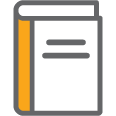 	Cercare giornali e riviste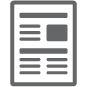 	Aprire il testo dagli Appunti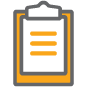 	Uso del lettore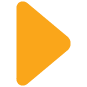 	Impostazioni di testo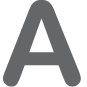 	Impostazioni audio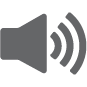 	Elenco gesture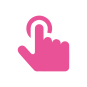 	Formati supportati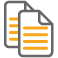 Ricerca e gestione dei libriScegliere un argomento:Introduzione a I miei libriAprire un libro da 'I miei libri'Accesso alla LibreriaTrovare e scaricare un nuovo libroEliminare un libroDisconnettersi dalla LibreriaIntroduzione a I miei libri:Qui sotto troverai un'immagine del Lettore con una descrizione di ciascun pulsante.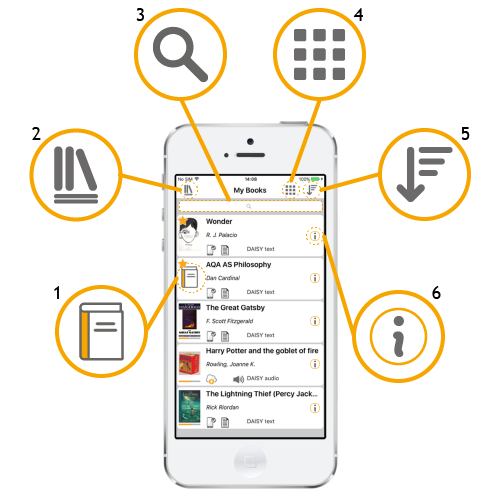 1. Copertina del libro – si trova alla sinistra di ogni libroFai un tap per aprire il libro2. Menu laterale – si trova in alto a sinistra dello schermoCerca un nuovo libro o un giornale da leggere dalla libreria o apri il testo negli Appunti per leggerlo.3. Cerca – si trova sopra l'elenco dei libriCerca un titolo già scaricato nell'elenco I miei libri.4. Visualizzazione ad elenco/per icone – si trova in alto, sulla destra della schermataScegli questa opzione per visualizzare il contenuto de I miei libri come elenco o per icone.5. Ordina – si trova in alto a destra dello schermoOrdina l'elenco de I miei libri per titolo, per autore o per i più recenti letti.6. Informazioni sul libro – si trova alla destra di ciascun libroTrova informazioni relative al libro, come il titolo, l'autore, il formato, la dimensione ed una breve descrizione, se è disponibile.Aprire un libro da ‘I miei libri’Quando apri EasyReader, andrai direttamente all'elenco ‘I miei libri’. L'elenco contiene una lista di tutti I libri disponibili per la lettura. Se non hai aggiunto nessun libro in elenco, EasyReader darà istruzioni su come aggiungere un nuovo titolo.Per aprire un libro nel Lettore: Cerca un libro nell'elenco ‘I miei libri’ Fai un Tap sull'immagine di copertina del libro per il titolo scelto. EasyReader aprirà il libro nel LettorePer maggiori Informazioni sul libro:Trova il libro nell'elenco ‘I miei libri’Fai tap sul pulsante ‘Informazioni sul libro’   alla destra del titolo. Verrà aperta la relativa schermata che include una descrizione del libro insieme ad altre opzioni per aprirlo o eliminarlo.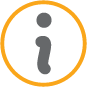 È possibile ritornare all'elenco ‘I miei libri’ in qualsiasi momento. Per farlo:Seleziona il pulsante ‘menu laterale’   in alto a sinistra dello schermo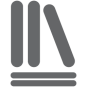 Seleziona ‘I miei libri’Nell'elenco ‘I miei libri’, è anche possibile:Usare la casella di ricerca   per trovare un titolo o un autore in particolare dall'elenco de ‘I miei libri’ 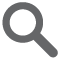 Usare il pulsante Ordina per ordinare l'elenco de ‘I miei libri’ per titolo, autore o data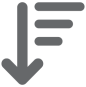 Usare il pulsante Visualizza elenco/icone    per cambiare il tipo di visualizzazione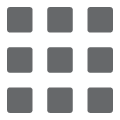 Accesso alla libreria di libri con riscontro vocaleEasyReader include accesso diretto a 16 servizi di librerie in tutto il mondo che hanno libri con riscontro vocale. L'elenco completo delle librerie è consultabile all'indirizzo https://www.yourdolphin.com/product/libraries?pid=23. Per accedere alla libreria:Seleziona il pulsante ‘menu laterale’   in alto a sinistra dello schermoScegli la libreria dall'elencoInserisci le tue credenziali di accessoSe la libreria non è inclusa nel menu laterale, dovrai prima impostare la libreria su ‘attivato’ in EasyReader. Per farlo:Seleziona il pulsante ‘menu laterale’    in alto a sinistra dello schermo Seleziona ‘gestisci librerie’Cerca la libreria dall'elenco, dopodichè fai tap sul pulsante on / off alla destra della libreria per impostarla su ‘attivato’ in EasyReader. La libreria verrà aggiunta al menu lateraleRicerca e download di un nuovo libroPer cercare un nuovo libro da leggere:Seleziona il pulsante ‘menu laterale’   in alto a sinistra dello schermoSeleziona la libreria dall'elenco. Se non hai già eseguito l'accesso alla libreria, saranno chieste le tue credenzialiCerca un libro usando le opzioni fornite dal servizioUna volta trovato il libro, fai tap sulla copertina per maggiori Informazioni sul libro, incluse una breve descrizione (se disponibile) e l'opzione per il download.Scegli il pulsante ‘download’ per scaricare il libro sul dispositivo. Durante il download del libro, verrà mostrato l'avanzamentoUna volta completato il download, il libro sarà disponibile ne ‘I miei libri’. Fai un Tap sulla copertina del libro per aprire il libro.Eliminare un libroPer eliminare un libro dal dispositivo:Individua il libro che vuoi eliminare nell'elenco ‘I miei libri’, dopodichè fai tap sul pulsante ‘Informazioni sul libro’   alla destra del titolo. EasyReader aprirà la relativa schermataSeleziona il pulsante ‘Azioni’   in alto a destra dello schermo 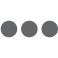 Seleziona ‘rimuovi libro dal dispositivo’In alternativa, puoi anche eliminare un libro cercandolo nell'elenco 'I miei libri', facendo successivamente uno swipe a sinistra sul titolo. Apparirà l'opzione per cancellarlo.NOTA: Questo metodo non funziona se la visualizzazione è per iconeDisconnettersi dalla libreriaPer disconnettersi dalla libreria:Apri la libreria da cui vuoi disconnetterti. L'aiuto su come aprire la libreria è reperibile da Ricerca e download di un nuovo libro. Scegli il pulsante logout   in alto a destra dello schermo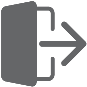 Ricerca di giornali e rivisteScegli un argomento:Abbonarsi ad un nuovo giornale o rivistaScaricare l'ultimo numero di un giornale o di una rivistaCancellare l'abbonamento ad un giornale o ad una rivistaAbbonarsi ad un nuovo giornale o rivistaPer abbonarsiSeleziona il pulsante ‘menu laterale’   in alto a sinistra dello schermoSeleziona ‘I miei giornali’Seleziona il pulsante ‘aggiungi’   in alto a destra dello schermo 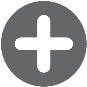 Seleziona il fornitore del servizio dall'elenco. Se non hai già effettuato l'accesso al servizio, ti sarà chiesto di inserire le credenziali per il login. Per avere maggiori Informazioni sul Servizio puoi fare un tap sul pulsante ‘Informazioni’ in alto a destra della schermata di login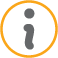 Cerca una pubblicazione usando le opzioni date dal servizio di giornali o rivisteScegli ‘abbonati’. Il giornale o la rivista sarà disponibile nell'elenco ‘I miei giornali’ Scaricare l'ultimo numero di un giornale o di una rivistaPer scaricare l'ultima edizione di un quotidiano o di una rivista a cui sei già abbonato:Seleziona il pulsante ‘menu laterale’  in alto a sinistra dello schermoSeleziona ‘I miei giornali’, dopodichè scegli la pubblicazione dall'elencoSeleziona l'edizione che vuoi scaricareSeleziona ‘download’. L'edizione verrà scaricata e automaticamente aperta nel LettoreCancellare l'abbonamento ad una rivista o ad un giornalePer cancellare un abbonamento:Seleziona il pulsante ‘menu laterale’   in alto a sinistra dello schermo Seleziona ‘I miei giornali’, dopodichè scegli la pubblicazione dall'elencoSeleziona il pulsante ‘Altre opzioni’   in alto a destra dello schermoSeleziona ‘Cancella abbonamento’. La pubblicazione adesso verrà rimossa dall'elenco ‘I miei giornali’ Aprire il testo dagli AppuntiPer aprire il testo dagli Appunti, dovrai prima copiare il testo che vuoi leggere. Per farlo:Trova il testo che vuoi leggere da un sito web o da un'altra applicazioneTieni il dito sullo schermo, poi trascinalo sul testo che vuoi selezionare, infine rilascia il dito una volta che hai finito di selezionare il testo Seleziona ‘Copia testo’ dalle opzioniPer aprire il testo in EasyReader:Apri EasyReaderSeleziona il pulsante ‘menu laterale’   in alto a sinistra dello schermoSeleziona ‘I miei appunti’, poi scegli il pulsante ‘Aggiungi’   in alto a destra dello schermoSeleziona ‘Aggiungi dagli Appunti’. EasyReader caricherà il testo che hai copiato negli Appunti nel LettoreUso del LettoreScegli un argomento:Introduzione al LettoreRiproduzione e PausaSpostarsi Avanti e Indietro Ricerca nel libroAggiungere un segnalibroAggiungere un timerCercare il significato di una parolaIntroduzione al Lettore:Qui sotto troverai l'immagine del Lettore seguita da una descrizione di ciascun pulsante.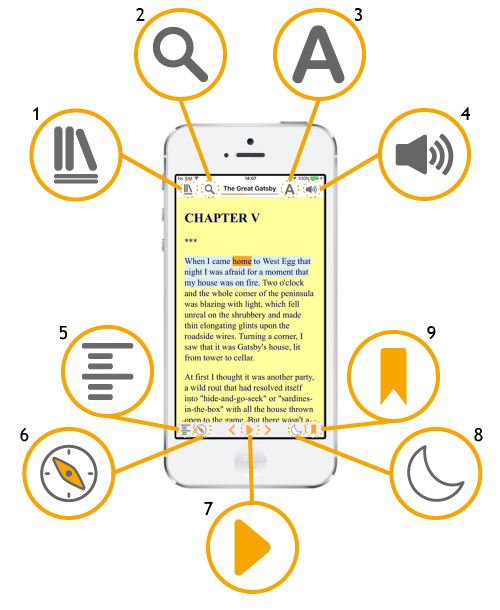 1. Menu laterale - si trova in alto a sinistra dello schermoCerca un libro o un giornale da leggere da una libreria o apri il testo negli Appunti per leggerlo.2. Cerca – in alto, sul lato sinistroCerca una parola o una frase nel libro.3. Impostazioni del testo – in alto, sul lato destroCambia le impostazioni del testo, inclusi il carattere, la dimensione, la spaziatura, i colori, eccetera.4. Impostazioni audio – si trova in alto a destra dello schermoCambia le impostazioni audio, incluse la voce, la velocità di lettura, la pronuncia, eccetera.5. Navigazione libri – si trova in basso a sinistra dello schermoApre un elenco di intestazioni, numeri di pagina e segnalibri.6. Modalità di navigazione – si trova in basso, sulla sinistraScegli di quanto devono spostare i pulsanti Avanti e Indietro nel libro.7. Play – si trova in basso, al centro dello schermoRiproduce e mette in pausa la voce in lettura. Usa i pulsanti Avanti e Indietro ai suoi lati per spostarti.8. Timer stand-by – si trova in basso, sulla destraImposta un timer di 15, 30, 45 o 60 minuti.9. Aggiungi segnalibro – si trova in basso a destra dello schermoAggiunge del testo o delle note registrate come promemoria di particolari sezioni del libro.Play e pausaPer avviare la lettura di un libro:Apri un libro nel LettoreUsa il pulsante ‘Play’ in basso al centro nel Lettore per avviare la lettura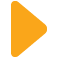 Durante la lettura, il pulsante play diventerà il pulsante ‘Pausa’ . Usa questo pulsante per mettere in pausa la riproduzione.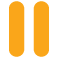 Mentre EasyReader legge, è possibile bloccare lo schermo e continuare ad ascoltare tramite cuffie.Suggerimento gesture: è anche possibile usare Play / Pausa tramite un doppio tap con due ditaSpostarsi Avanti e IndietroCi sono diversi modi per spostarsi Avanti e Indietro nel libro con EasyReader:Spostarsi con un singolo tapSe leggi un libro che contiene del testo, puoi fare un singolo tap ovunque nel libro per spostare l'evidenziazione a quella parte del libro.Spostarsi usando i pulsanti Avanti e IndietroPuoi usare i pulsanti ‘Avanti’ e ‘Indietro’    (situati ai lati del pulsante ‘Play’) per spostarti in queste direzioni nel libro. 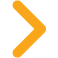 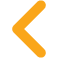 Di default, EasyReader si sposta per frasi nei libri che contengono testo, o di 30 secondi negli Audiolibri. È possibile decidere di quanto si deve spostare EasyReader selezionando il pulsante ‘Modalità di navigazione’   in basso a sinistra, e selezionando un valore.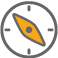 Suggerimento Gesture: Fai uno swipe verso destra con due dita per spostarti in avanti. Fai uno swipe verso sinistra con due dita per tornare indietroSpostarsi ad un'intestazione, pagina o segnalibroPer andare ad una specifica intestazione, pagina o segnalibroNel Lettore, fai tap sul pulsante ‘Navigazione libri’ in basso a sinistra dello schermo 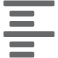 EasyReader aprirà l'elenco di tutte le intestazioni in un libro. Usando le pagine nella parte superiore dello schermo, puoi anche cambiare visualizzazione:L'elenco di tutte le pagine nel libroL'elenco di tutti i segnalibri aggiunti al libroScegli un'intestazione, pagina o segnalibro. EasyReader andrà direttamente a quella sezioneSpostarsi usando lo slider di progressioneE' anche possibile spostarsi nel libro usando lo slider di progressione. Per farlo:Fai Tap sulla barra di progressione in alto al centro del Lettore. Si aprirà uno slider Sposta lo slider a sinistra o a destra per spostarti nel libroPer chiudere lo slider e continuare a leggere, fai tap ovunque a schermo al di fuori dello sliderRicerca nel libroNel Lettore, digita un termine di ricerca nella barra di ricerca nella parte superiore del LettoreEasyReader aprirà un elenco di tutte le corrispondenze del termine. Fai Tap su una di queste corrispondenze per passare direttamente a quella sezione nel libroAggiungere un segnalibroI segnalibri sono particolarmente utili per evidenziare aree specifiche del libro dove vuoi ritornare. È possibile aggiungere più segnalibri per ciascun libro. Per aggiungere un segnalibro:Nel Lettore, fai tap sulla parte del libro che vuoi impostare come segnalibro Fai Tap sul pulsante ‘Segnalibro’   in basso a sinistra dello schermo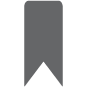 Usa le opzioni per scrivere una nota di testo sulla sezione dove hai creato il segnalibro, o usa il pulsante Microfono per registrare una nota vocale. Una volta soddisfatto del segnalibro creato, seleziona ‘Salva’ per tornare al LettoreLa sezione del libro dove hai aggiunto il segnalibro adesso includerà il simbolo del segnalibro. Puoi recuperare il segnalibro in qualsiasi momento facendo tap sul pulsante ‘Navigazione libri’ e scegliendo ‘Segnalibri’.Impostare un timer per lo stand-byÈ possibile impostare un timer per interrompere la riproduzione di EasyReader dopo un determinato periodo di tempo. Per farlo:Nel Lettore, seleziona il pulsante ‘Timer stand-by’   in basso, sul lato destro dello schermo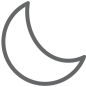 Imposta la durata usando le opzioni fornite. Seleziona ‘disattivato’ se non vuoi impostare un timerUna volta impostato il timer, ritornerai al Lettore. L'icona adesso sarà arancione per indicare che è stato impostato un timer  . Al tempo stabilito, EasyReader interromperà la riproduzione del libro.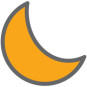 Cercare il significato di una parolaPer sapere il significato di una parola:Fai Tap e tieni premuto il dito sulla parola da cercare. Appena togli il dito, EasyReader aprirà una barra degli strumenti pop-up Seleziona il pulsante ‘Cerca’  . EasyReader aprirà il dizionario di iOS e visualizzerà una definizione se ce ne è una disponibile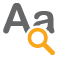 Una volta terminato di leggere la definizione, seleziona il pulsante ‘fatto’ in alto a destra dello schermo. EasyReader ritornerà al lettore.Impostazioni del testoLe ‘Impostazioni del testo’ includono diverse opzioni per assicurare che il testo nel Lettore sia mostrato chiaramente. Suggerimento: puoi usare l'opzione ‘Ripristina valori predefiniti’ in qualsiasi momento per ripristinare le impostazioni del testo.Scegli un argomento:Modificare la dimensione del testoModificare il fontModificare margini, spaziatura delle righe e delle lettereModificare le impostazioni di evidenziazioneModificare i colori del testo, dello sfondo e delle evidenziazioniModificare la dimensione del testoPer cambiare la dimensione del testo nel Lettore:Nel Lettore, fai tap sul pulsante ‘Impostazioni del testo’   vicino all'angolo in alto a destra dello schermo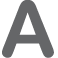 Usa lo slider ‘Dimensione del testo’ per aumentare o diminuire la dimensione. Quando la dimensione viene aumentata il testo andrà a capoSeleziona ‘indietro’ o ‘chiudi’ in alto a sinistra dello schermo per tornare al LettoreSuggerimento Gesture: Aumenta o diminuisci la dimensione del testo nel Lettore tramite pinchModificare il fontPer cambiare il carattere usato nel Lettore:Nel Lettore, fai tap sul pulsante ‘Impostazioni del testo’   vicino all'angolo in alto a destra dello schermoSeleziona il menu a tendina ‘Carattere’ per scegliere un font Quando sei soddisfatto della scelta, scegli ‘indietro’ o ‘chiudi’ in alto a sinistra dello schermo per tornare al LettoreModificare margini, spaziatura delle righe e delle letterePer cambiare la spaziatura nel Lettore:Nel Lettore, fai tap sul pulsante ‘Impostazioni del testo’   vicino all'angolo in alto a destra dello schermoUsa gli slider per cambiare i margini, la spaziatura delle righe e delle lettereScegli ‘indietro’ o ‘chiudi’ in alto a sinistra dello schermo per tornare al LettoreModificare le impostazioni di evidenziazionePer cambiare le impostazioni di evidenziazione nel Lettore:Nel Lettore, fai tap sul pulsante ‘Impostazioni del testo’   vicino all'angolo in alto a destra dello schermoSeleziona il menu a tendina ‘Evidenziato’ per specificare lo stile di evidenziazione. Le opzioni includono:DisattivatoSolo parole Solo frasi Parole e frasiUna volta terminato, scegli ‘indietro’ o ‘chiudi’ in alto a sinistra dello schermo per tornare al LettoreModificare i colori del testo, dello sfondo e di evidenziazioneCi sono due modi per cambiare i colori nel Lettore:Scegliendo da un elenco preimpostato di temi per i coloriScegliendo dei colori personalizzatiPer scegliere un tema:Nel Lettore, fai tap sul pulsante ‘Impostazioni del testo’   vicino all'angolo in alto a destra dello schermoSeleziona il menu a tendina ‘Tema’ per scegliere tra un elenco di temiUna volta scelto il tema desiderato, seleziona ‘indietro’ o ‘chiudi’ in alto a sinistra dello schermo per tornare al LettorePer scegliere i propri colori:Nel Lettore, fai tap sul pulsante ‘Impostazioni del testo’   vicino all'angolo in alto a destra dello schermoFai Tap sulla tavolozza dei colori in fondo alle impostazioni per scegliere dei colori specifici per:Il testoLo sfondoL'evidenziazione della fraseL'evidenziazione della parolaQuando sei soddisfatto dei colori scelti, seleziona ‘indietro’ o ‘chiudi’ in alto a sinistra dello schermo per tornare al LettoreImpostazioni audioLe ‘Impostazioni Audio’ di EasyReader includono diverse opzioni per assicurare che l'audio proveniente dal Lettore sia chiaro nell'ascolto. Suggerimento: puoi usare l'opzione ‘Ripristina valori predefiniti’ in qualsiasi momento per ripristinare le impostazioni audio.Scegli un argomento:Modificare la velocità della voceModificare il tono, il volume ed aggiungere le pauseScegliere un'altra voceModificare la pronuncia di parole specificheModificare la velocitàNel Lettore, fai tap sul pulsante ‘Impostazioni audio’   in alto a destra dello schermo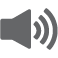 Regola la velocità della voce usando lo slider ‘velocità audio’. Usa il pulsante Prova per testare la velocità della voceUna volta terminato, seleziona ‘indietro’ o ‘chiudi’ in alto a sinistra dello schermo per tornare al LettoreSuggerimento Gesture: puoi cambiare la velocità velocemente con uno swipe su / giù con due dita. Lo swipe su aumenterà la velocità. Lo swipe giù la diminuiràModificare il tono, il volume ed aggiungere le pause alla sintesiNel Lettore, fai tap sul pulsante ‘Impostazioni Audio’   in alto a destra dello schermoSeleziona il pulsante ‘Impostazioni di voce’ Usa gli slider per regolare il tono, il volume e la durata della pausa. Usa il pulsante Prova per testare la velocità della voceUna volta terminato, seleziona ‘indietro’ o ‘chiudi’ in alto a sinistra dello schermo per tornare al LettoreScegliere un'altra vocePer scegliere una voce differente:Nel Lettore, fai tap sul pulsante ‘Impostazioni Audio’   in alto a destra dello schermo Seleziona il menu a tendina ‘Voce’ e scegli tra le opzioni disponibiliUna volta scelta la voce desiderata, scegli ‘indietro’ o ‘chiudi’ in alto a sinistra dello schermo per tornare al LettorePer acquistare una nuova voce:Nel Lettore, fai tap sul pulsante ‘Impostazioni Audio’   in alto a destra dello schermoScegli ‘Aggiungi voce’ per avere un elenco delle voci disponibiliPer aggiungere una voce ad EasyReader, seleziona ‘Acquista’. Il prezzo di ogni singola voce sarà visualizzato sul pulsante ‘Acquista’. Accedi ad iTunes usando il tuo ID Apple per completare l'acquistoLa voce sarà scaricata ed aggiunta al menu a tendina ‘Voce’ nelle impostazioni audioModificare la pronuncia di parole specificheÈ possibile cambiare il modo in cui certe parole vengono pronunciate dalle voci di EasyReader usando l'opzione ‘Pronuncia’ nelle impostazioni audio di EasyReader:Nel Lettore, fai tap sul pulsante ‘Impostazioni audio’   in alto a destra dello schermoScegli l'elenco delle parole pronunciate scorrettamente dal menu a tendina ‘Pronuncia’, o scegli il pulsante ‘Aggiungi elenco pronunce’   per creare un nuovo elenco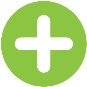 Usa il pulsante ‘Modifica elenco pronunce’   per aggiungere un nuovo elemento. 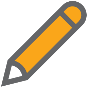 Digita la parola che EasyReader non legge correttamente nel campo ‘parola originaria’ Digita come vuoi che venga letta la parola nel campo ‘parola in sostituzione’. Usa il pulsante Prova per verificare che la parola venga letta correttamente.Una volta soddisfatto della modifica, scegli ‘salva in elenco’ dopodichè usa il pulsante ‘indietro’ o ‘chiudi’ in alto a sinistra dello schermo per tornare al lettoreUna volta creato un elenco pronunce, sarà possibile aggiungere ad esso parole specifiche usando la barra degli strumenti pop-up. Per farlo:Fai Tap e tieni premuto il dito sulla parola pronunciata scorrettamente. Quando sollevi il dito, EasyReader aprirà una barra degli strumenti pop-up Seleziona il pulsante ‘aggiungi correzione’ dalla barra degli strumenti pop-up. EasyReader aprirà la schermata con l'elenco pronunce ed inserirà la parola scorretta nel campo ‘parola originaria’ Digita come vuoi che venga letta la parola nel campo ‘parola in sostituzione’. Usa il pulsante Prova per verificare se la parola viene letta correttamente.Una volta soddisfatto della pronuncia, scegli ‘salva in elenco’ dopodichè usa ‘indietro’ o ‘chiudi’ in alto a sinistra dello schermo per tornare al LettoreElenco delle gestureÈ possibile usare delle gesture per riprodurre e mettere in pausa l'audio di EasyReader, per spostarsi Avanti ed indietro, per aumentare e diminuire la velocità di lettura, e tanto altro. Qui sotto troverai l'elenco completo di gesture. Nota – queste gesture possono essere usate solo quando leggi un libro o un giornale nel Lettore:Formati dei file supportatiNel Lettore potranno essere aperti i seguenti formatiDAISY 2DAISY 3EPUB 2 (non protetto)EPUB 3 (non protetto)Testo negli AppuntiI formati seguenti non si apriranno nel Lettore, ma nella loro app predefinita:PDFWordGestureAction	Tap singoloSposta l'evidenziazione ad un testo specificoTap prolungatoSeleziona la parola corrente ed apre una barra degli strumenti pop-up Swipe su / giù con un ditoFa scorrere il testo nel Lettore su / giùPinch Diminuisce / aumenta la dimensione del testoDoppio tap con due ditaAvvia / mette in pausa la riproduzioneSwipe a sinistra / destra con due ditaSposta Indietro / AvantiSwipe su / giù con due ditaAumenta / diminuisce la velocità dell'audio 